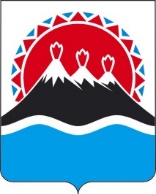 РЕГИОНАЛЬНАЯ СЛУЖБА ПО ТАРИФАМ И ЦЕНАМ  КАМЧАТСКОГО КРАЯП О С Т А Н О В Л Е Н И Е                   г. Петропавловск-КамчатскийВ соответствии с Федеральным законом от 31.03.1999 № 69-ФЗ «О газоснабжении в Российской Федерации», постановлениями Правительства РФ от 29.12.2000 № 1021 «О государственном регулировании цен на газ, тарифов на услуги по его транспортировке и платы за технологическое присоединение газоиспользующего оборудования к газораспределительным сетям на территории Российской Федерации», от 03.05.2001 № 335 «О порядке установления специальных надбавок к тарифам на транспортировку газа газораспределительными организациями для финансирования программ газификации жилищно-коммунального хозяйства, промышленных и иных организаций, расположенных на территориях субъектов Российской Федерации», приказом ФСТ России от 21.06.2011 № 154-э/4 «Об утверждении Методики определения размера специальных надбавок к тарифам на транспортировку газа газораспределительными организациями для финансирования программ газификации», протоколом Правления Региональной службы по тарифам и ценам Камчатского края от 03.12.2021 № ххх и  на основании заявления АО «Газпром газораспределение Дальний Восток» от 10.11.2021 № ХБ 14-01-01-01/8055 (рег. № 90/3201 от 10.11.2021)ПОСТАНОВЛЯЮ:1.	Установить размер специальной надбавки к тарифам на услуги по транспортировке природного газа по газораспределительным сетям акционерного общества «Газпром газораспределение Дальний Восток» на территории Камчатского края на 2022 год для финансирования программы газификации, утвержденной на 2022 - 2023 годы, согласно приложению.2. Настоящее постановление вступает в силу через десять дней после его официального опубликования. Приложение к постановлению Региональной службы по тарифам и ценам Камчатского края от 03.12.2021 № хххРазмер специальной надбавки к тарифам на услуги по транспортировке газа по газораспределительным сетям АО «Газпром газораспределение Дальний Восток»Примечание: Тарифы установлены без НДС[Дата регистрации]№[Номер документа]Об установлении размера специальной надбавки к тарифам на услуги по транспортировке природного газа по газораспределительным сетям АО «Газпром газораспределение Дальний Восток» на территории Камчатского края на 2022 год для финансирования программы газификации, утвержденной на 2022 - 2023 годыВременно исполняющий обязанности руководителя[горизонтальный штамп подписи 1]В.А. ГубинскийНаименование расходовЕдиница измеренияс 01.01.2022-30.06.2022с 01.07.2022-31.12.2022Размер специальной надбавки к тарифам на услуги по транспортировке газаруб./1000 куб. м.252,67252,67